SECTION AAnswer any FIVE questions. Each question carries two marks		[5x2=10]What do you mean by vocation ?State any 2 Long Term Capital Asset  for which benefit of indexation is not available Compute net tax liability Ms.Sudha, aged 72 years whose total income for PY 2019-20 is Rs.7,80,000Give the meaning of capital asset How to treat bad debts recovered but disallowed earlier ?What is the deduction allowable u/s 80GG?SECTION – B  Answer any THREE questions. Each question carries five marks	         	[3x5=15]Manish purchased a land for Rs.150,000 in 2002-03. In the PY 2007-08, he gifts the property to his son Mr. Bharat, who incurs an  expenses of Rs. 250,000 on the plot towards fencing of the plot of land. Mr. Bharat then sells this plot at Rs. 15,00,000 in PY 2019-20. You are required to compute the capital gains for AY 2020-21.CII (19-20)= 289, CII (02-03)= 105, CII(07-08)=129Ms.Roopa owns a manufacturing unit in Mumbai. She needs your advice on admissibility of following transaction while computing income from business.A sum of Rs.15,000 was paid to factory union leader to call of strike- Penalty paid to customs authority for importing prohibited goods from Chile Rs.1,00,000- She installed neon sign board for advertisement in shop entrance Compensation of Rs.3,00,000 paid to an employee for premature termination of his services- She has sent R&D manager to Paris to procure a latest machine for manufacturing operations. In this context travelling expenses of Rs.3,00,000 was incurred. Compute total income of Sri Bhandari for PY 19-20 from following information:   Taxable Salary (Net)- Rs.75,000Income from other sources – Rs.20,000Agricultural income – Rs-4,000He deposited in LIC annuity plan Rs.18,000. He paid medical insurance premium by cheque for his dependant blind mother (certified as severe disable person), aged 68 years, Rs.20,000.State the provisions for set-off and carry forward  of the following  :Loss from House Property Loss from business or profession Speculation Business LossShort-term capital loss Long-term capital lossSECTION – CAnswer any TWO questions  .Each question carries fifteen  marks 	          [15x2=30])  From the following receipts and payments of Mrs.Deepa (resident), compute her taxable income under the head income from other sources and  Total Income for AY 20-21Winning from Madhya Pradesh State Lottery (Gross) - Rs.28,000Winnings from Rajasthan State Lottery  (Gross) - Rs.3,000Winnings from horse race  (Gross) - Rs.49,000Winnings from cross word puzzle (Gross) -Rs.2,500Gift received from a friend in London -Rs.1,00,000Winnings from card game  (Gross)- Rs.2,500Purchase of Lottery tickets (Gross) Rs.3,000 and payments for betting in horse race (Gross) Rs.6,000Winnings from camel race (Gross)- Rs.30,000Agricultural income from Pakistan - Rs.1,50,000Composite Rent (related expenditure is Rs.5,000)Income tax paid -Rs. 2,000Dividend received Rs.10,000 on preference shares of an Indian company and paid 500 by way collection charges Payment made to LIC as premium - Rs. 2,000Spent Rs.25,000 for maintenance of disabled brother (disability 60%)Received family pension -Rs.25,000 a) Mr. Khan purchased a residential house in the previous year 2005-06 for Rs. 2 crores. The house property is sold for Rs. 10 crores in the previous year 2019-20 and the capital gain is invested in two residential house properties worth Rs. 4 crores each. Can he claim the benefit of section 54 in respect of both houses ? (5 marks)b) Mr. X purchases a property for Rs. 50000 on 3rd May 1975. The following expenses were incurred by him: Cost of Improvement of property in 1998-99 Rs. 250,000 ,Cost of Construction of two floors in 2002-03 Rs. 800,000, Cost of Reconstruction and refurbishment of property in 2012-13 Rs. 15,00,000 .FMV of property on 1st Apr 2001 is Rs 10,00,000. He sells the house on 9th Sep 2019 for Rs. 80,00,000 and incurs Rs 250,000 on transfer. Compute the Capital Gains taxable in his hands in AY 2020-21.(5 marks) c) X Ltd. has a building acquired on 17/08/2018 for Rs 5,00,000. The assessee, as a tenant, earlier used the building, for industrial purpose since last 7 years and even after purchase it is continuously used for industrial purpose. Such building is compulsorily acquired by Government at an agreed value of Rs. 12,00,000 as on 15/07/2019 The compensation was received on 1/03/2020. The written down value of the block (consist of 3 buildings) as on 1/04/2019 is Rs. 7,50,000. The company acquired a new building for industrial purpose for Rs.2,00,000 as on – Case A) 31/03/2020; Determine his taxable capital gain. (5 marks) CII (19-20)= 289; CII (02-03)= 105;  CII(12-13) = 200; CII (05-06)=117; The following is the Receipt And Payment Account of a medical practitioner Dr.Harshini for the year ended 31-3-2019Receipt And Payment Account for the year ended 31-3-2019Additional Information Gift From patient Rs.4,000 was given to him by a patient not included in the account.¼ of motor car expanses relate to personal use .The rate of depreciation on surgical equipment is 15%Interest received is on Bank deposits .Audit fee includes Income tax appeal expenses of Rs.10,000.Compute his taxable income from profession for the assessment year 2020-2021SECTION – D                                    Compulsory Question		                              [1x15=15]14. Mr. ‘A’ had income against the following headsTaxable salary income of - Rs.40,000 Income from house property - Rs.75,000 Income from other sources - Rs.20,000 Long term Capital Gain  - Rs.2,50,000Interest on securities of DCM Ltd. Gross - Rs.8,000 He made following payments: Contribution to P.F. (recognised) – Rs. 2,000 Donation to the Prime Minister’s National Relief Fund  - Rs.2,500 Donation to the Indira Gandhi Memorial Trust – Rs.4,000 Donation to an approved association for promoting family planning – Rs.4,000Donation to approved charitable trust – Rs.10,000 Compute Mr. A’s taxable income for assessment year 2020-21 and his tax liability.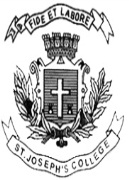 ST. JOSEPH’S COLLEGE (AUTONOMOUS), BANGALORE-27ST. JOSEPH’S COLLEGE (AUTONOMOUS), BANGALORE-27ST. JOSEPH’S COLLEGE (AUTONOMOUS), BANGALORE-27ST. JOSEPH’S COLLEGE (AUTONOMOUS), BANGALORE-27ST. JOSEPH’S COLLEGE (AUTONOMOUS), BANGALORE-27ST. JOSEPH’S COLLEGE (AUTONOMOUS), BANGALORE-27ST. JOSEPH’S COLLEGE (AUTONOMOUS), BANGALORE-27B.Com IFA - III SEMESTER SEMESTER EXAMINATION: October 2021B.Com IFA - III SEMESTER SEMESTER EXAMINATION: October 2021B.Com IFA - III SEMESTER SEMESTER EXAMINATION: October 2021B.Com IFA - III SEMESTER SEMESTER EXAMINATION: October 2021B.Com IFA - III SEMESTER SEMESTER EXAMINATION: October 2021B.Com IFA - III SEMESTER SEMESTER EXAMINATION: October 2021B.Com IFA - III SEMESTER SEMESTER EXAMINATION: October 2021(Examination Conducted In February-March 2022)BC IFA 3119 - Income Tax II(Examination Conducted In February-March 2022)BC IFA 3119 - Income Tax II(Examination Conducted In February-March 2022)BC IFA 3119 - Income Tax II(Examination Conducted In February-March 2022)BC IFA 3119 - Income Tax II(Examination Conducted In February-March 2022)BC IFA 3119 - Income Tax II(Examination Conducted In February-March 2022)BC IFA 3119 - Income Tax II(Examination Conducted In February-March 2022)BC IFA 3119 - Income Tax IITime- 2 1/2  hrsTime- 2 1/2  hrsMax Marks-70Max Marks-70Max Marks-70This paper contains 4 printed pages and four partsThis paper contains 4 printed pages and four partsThis paper contains 4 printed pages and four partsThis paper contains 4 printed pages and four partsThis paper contains 4 printed pages and four partsThis paper contains 4 printed pages and four partsThis paper contains 4 printed pages and four partsReceiptsAmountPaymentAmountTo Balance b/d      1,20,000 By Clinic rent 25,000To Visiting fess          80,000 By Staff Salaries80000To Consultation fees         65,000 By Rent and taxes25000To Sale of Medicines          45,000 By Electricity and water Charges14000To Operation theatre rent         25,000 By Purchase of Medical Books(annual publication )14000To Interest          25,000 By Purchases of surgical equipment’s 40000By Motor car expenses 10000By Medical association member fees5000By Audit Fees20000By Staff welfare expenses 12000By Diwali expenses6000By Entertainment expenses 12000By Medicine Purchased 30000By Balance c/d67000      3,60,000 3,60,000